IV детский фестиваль гимнастики "OLYMPICO BABY CUP" 
2010 г.р. кат. В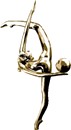 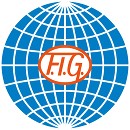 г.Казань 05-07.04.2018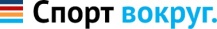 Отчет сформирован 06.04.2018 в 19:02	Стр 1 из 1Итоговый протокол	место	имя	г.р.	кат.Итоговый протокол	место	имя	г.р.	кат.Итоговый протокол	место	имя	г.р.	кат.город (школа/клуб)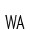 сумма1Бутник Евгения2010Казань (Казань-Динамо)10,150110,1501Алсуфьева София2010Белгород (БРОО "Федерация художественной гимнастики" Белгородской области)10,150210,1502Бобровских Елизавета2010Белгород (БРОО "Федерация художественной гимнастики" Белгородской области)9,85039,8503Ганиева Элина2010Казань (Центр гимнастики Олимпийской чемпионки Юлии Барсуковой)9,45049,4503Фаттахова Азалия2010Казань (СДЮСШОР "Приволжанка")9,45059,4504Искакова Анна2010Елабуга (ДЮСШ № 1)9,35069,3505Фомина Варвара2010Санкт-Петербург (Ск авангард)9,30079,3006Садыкова Милана2010Казань (Центр гимнастики Олимпийской чемпионки Юлии Барсуковой)9,25089,2507Валиуллина Эвелина2010Казань (Центр гимнастики Олимпийской чемпионки Юлии Барсуковой)9,15099,150  8Кропачева Кира2010Можга (МАУ ДО ДЮСШ)9,100109,100  9Сапарова Николь2010Казань (Центр гимнастики Олимпийской чемпионки Юлии Барсуковой)9,050119,05010Крашенинникова Елизавета 2010Крашенинникова Елизавета 2010Москва (ДТДиМ имени А.П.Гайдара (территориальный отдел "Выхино"))8,750128,75011Песцова Александра2010Санкт-Петербург (Ск авангард)8,550138,55011Байбулатова Сабина2010Казань (ДЮСШ "Ника")8,550148,55011Васильева Диана2010Нижнекамск (спортивный клуб Нефтехимик)8,550158,55012Коробова Анастасия2010Москва (ДТДиМ имени А.П.Гайдара (территориальный отдел "Выхино"))8,500168,50012Сидорова Анна2010Можга (МАУ ДО ДЮСШ)8,500178,50013Авдеева Варвара2010Нижний Новгород (СДЮСШОР#16)8,450188,45014Швец Юлия2010Йошкар-Ола (ГБОУ ДО РМЭ "Дворец творчества детей и молодежи")8,350198,35015Ганеева Диана2010Казань (Нефтехимик)8,250208,25016Салимова Самира2010Казань (СДЮСШОР "Приволжанка")8,050218,05017Курбанова Раиля2010Елабуга (ДЮСШ № 1)7,850227,85018Селякова Валерия2010Казань (ДЮСШ "Ника")7,800237,80019Кириченко Софья2010Москва (RG "TEMP")7,650247,65019Журавлева Анна2010Калининец (Спортивный Клуб «ФОРТУНА»)7,650257,65020Медведникова Вера2010Набережные Челны (Студия художественной гимнастики "Алина")5,850265,850